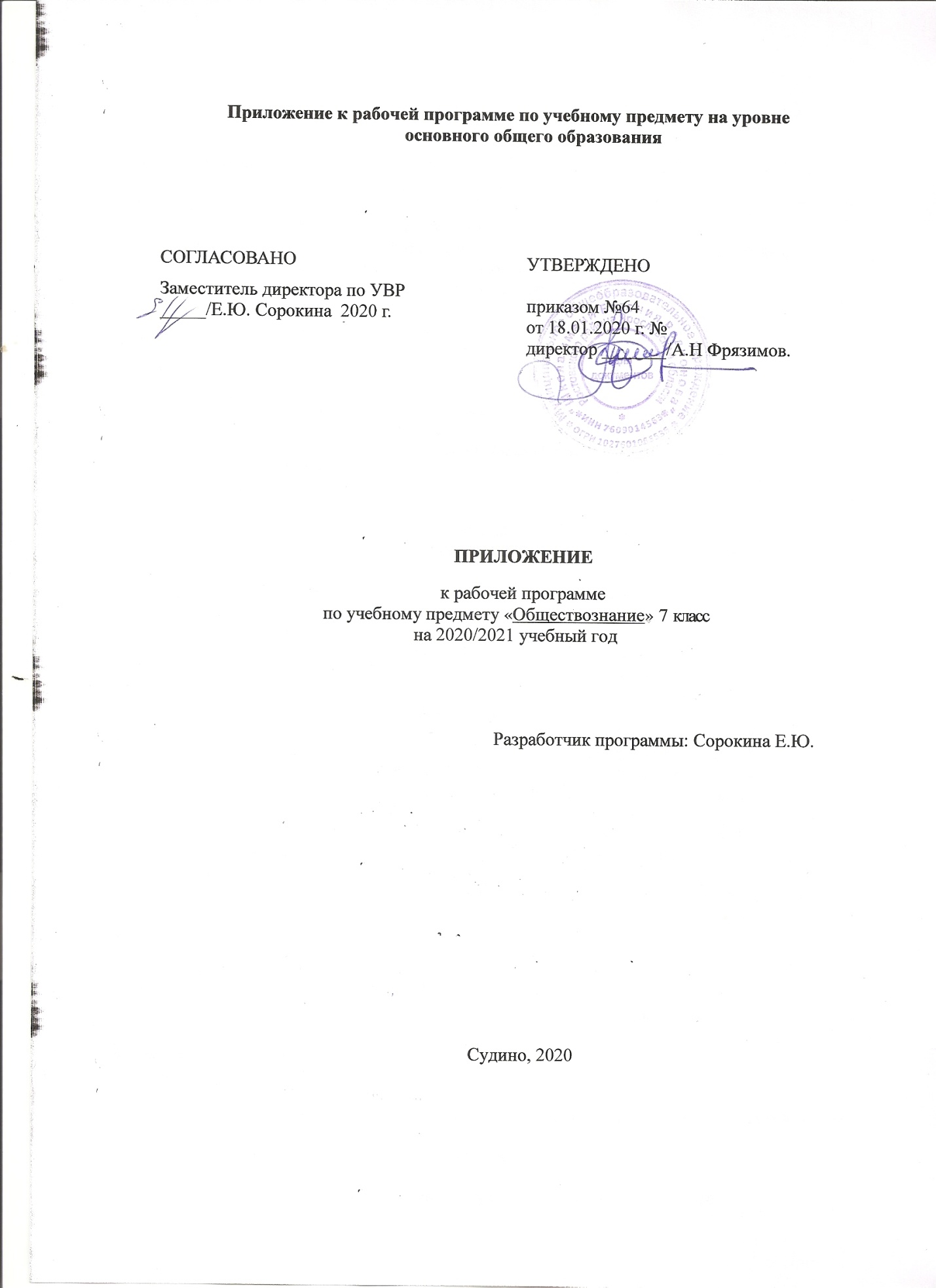 Приложение к рабочей программе по учебному предмету «Обществознание, 7 класс».Изменения, вносимые в рабочую программу путем включения в освоение нового учебного материала и формирование соответствующих планируемых результатов с теми умениями и видами деятельности, которые по результатам ВПР в сентябре-октябре 2020 г. были выявлены как проблемные поля. Планируемые образовательные результаты:№ п\ппримечаниеТема раздела, урокаДобавить Материал 6 кл.Кол-во часовдатадатадомашнее№ п\ппримечаниеТема раздела, урокаДобавить Материал 6 кл.Кол-во часовпланфактзадание15Человек в обществе: труд и социальная лестницаТруд – основа жизни. Каким бывает труд. Что создаётся трудом. Как оценивается труд.122.1222.12§816Человек в обществе: труд и социальная лестницаТруд – основа жизни. Каким бывает труд. Что создаётся трудом. Как оценивается труд.112.01.12.01§8